Ո Ր Ո Շ ՈՒ Մ14 օգոստոսի 2024 թվականի N 1302 - ԱԸՍՏ ՕՐԵՆՔԻ ԺԱՌԱՆԳՈՒԹՅԱՆ ԻՐԱՎՈՒՆՔՈՎ ՄԱՐԻԵՏԱ ԹԵՎԱՆԻ ՄՆԱՑԱԿԱՆՅԱՆԻՆ ՊԱՏԿԱՆՈՂ ԿԱՊԱՆ ՀԱՄԱՅՆՔԻ ՆՈՐԱՇԵՆԻԿ ԳՅՈՒՂՈՒՄ ԳՏՆՎՈՂ ԺԱՌԱՆԳԱԿԱՆ ԳՈՒՅՔԻՆ ՀԱՍՑԵ ՏՐԱՄԱԴՐԵԼՈՒ ՄԱՍԻՆ   Ղեկավարվելով «Տեղական ինքնակառավարման մասին» Հայաստանի Հանրապետության օրենքի 35-րդ հոդվածի 1-ին մասի 22-րդ, 24-րդ կետերով, համաձայն Հայաստանի Հանրապետության կառավարության 2005 թվականի դեկտեմբերի 29-ի               N 2387-Ն որոշման, հիմք ընդունելով ըստ օրենքի ժառանգության իրավունքի վկայագիրը  և  հաշվի առնելով Մարիետա Մնացականյանի դիմումը,  ո ր ո շ ու մ  ե մ․ Ըստ օրենքի ժառանգության իրավունքով Մարիետա Թևանի Մնացականյանին պատկանող Կապան համայնքի Նորաշենիկ գյուղում գտնվող 0․0349 հա բնակավայրերի նշանակության հողամասին և 122․5 քառ․մ մակերեսով բնակելի տանը տրամադրել հասցե՝ Սյունիքի մարզ, Կապան համայնք, գյուղ Նորաշենիկ, 6-րդ թաղամաս, թիվ 76 բնակելի տուն։                                                                                                                                                           ՀԱՄԱՅՆՔԻ ՂԵԿԱՎԱՐ                           ԳԵՎՈՐԳ ՓԱՐՍՅԱՆ   2024թ.օգոստոսի14
     ք. Կապան
ՀԱՅԱՍՏԱՆԻ ՀԱՆՐԱՊԵՏՈՒԹՅԱՆ ԿԱՊԱՆ ՀԱՄԱՅՆՔԻ ՂԵԿԱՎԱՐ
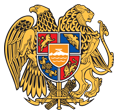 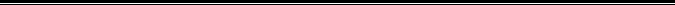 Հայաստանի Հանրապետության Սյունիքի մարզի Կապան համայնք 
ՀՀ, Սյունիքի մարզ, ք. Կապան, 060720072, kapanmayor@gmail.com